Faculty Senate Executive Committee Minutes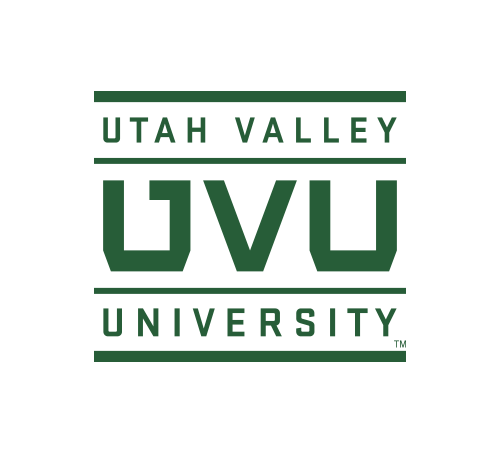 March 19, 2019FL 516 – 3:00-5:00 pmPresent: Pauli Alin, Wendy Athens, Mark Bracken, Karen Cushing, Jessica Hill, Jeff Olson, Annie Smith (Library), Jim Pettersson, Sean Tolman, Craig ThulinVisitors:  Brian Birch, Joe JensenExcused or Absent:  Anne Arendt, Kat Brown, Kenzie Larson, Dianne McAdams-Jones, Sandie Waters	Call to order – 3:03 PMApproval of Minutes from March 5, 2019. Minutes approved. SVPAAWeek of Dreams – Terry Crews Presidential Lecturer, has been moved to the UCCU Event Center. Additional tickets are available.Provost/VPAA Search – Tuminez is getting close to making a final decision.PBA – Legislature approved the WSB Building for $50M. Cabinet is working to allocate funds. Will be able to keep tuition lower than originally expected at 1.7%. Compensation - Legislature went 2.5% and UVU can go a little more than that (though it needs to be remembered that the increase will be an average across campus, not uniform to everyone.) Utah County delegation came through at critical moment.LIBRARYIf faculty hear or want the library to investigate the cost of adding new databases, they recommend faculty work through their dean as they are more likely to get funded through them.OTLFEA/HEA Awards Ceremony will be held on 4/4 from Noon-1:30 pm in the Lakeview Room.STANDING COMMITTEESCurriculumWorking on getting upper division courses removed from AA/AS/AAS programs.English GE requirements debate has existed between the department Literacies & Compensation and English & Literature. Both departments have agreed to add ENG 1005 to meet requirements of first year English. If students do not meet the requirements to take this course, might still need some developmental courses. Bracken shared that the application notes a 5-5-0, but the lecture lab is a 3-2. Olson will have Kat Brown and David Connelly follow-up. Olson shared that faculty work by both departments on this issue is significant. UVU is adopting a co-req model that has gained national recognition. The Curriculum Committee then met on an emergency basis in order to implement by fall 2019. This involved a curriculum change to every program. Announce the change in Faculty Senate, have Kat Brown send out a notice to Department Chairs and to the departmental curriculum committee members.RTP & AppealsMight have some rank appeals coming forward. Concern was faculty member was not aware that the dean had recommended no rank advancement when the levels below had and did not get a chance to address the dean’s concerns. Olson recommended that the faculty member provide their concerns prior to going to Board of Trustees.Pettersson will work with the new chair in whatever capacity needed to bring them up to speed.ADVANCE HE Expansion PlanTom Sturtevant will present plan information.Faculty Mission Statement Survey ResultsA report of the survey results has been distributed to UEC. Thulin would like the report to be made available to Faculty Senate including the recommendations. He apologized for not stepping up to advocating senate recommendations on the committee. Thulin will follow-up for approval to distribute the survey results.Intro to next week’s agendaFaculty Senate can suggest policy changes and take action on various matters that have a significant impact on the university. Three key agenda items that are critical: 1) RUE recommendations, 2) Academic Scheduling recommendations, and 3) OTL Flexible Training recommendations. Thulin would like to emphasize to senate that it’s time for faculty to step up and encourage them to help student success. Will ask senators to review all materials prior to the meeting keeping in mind the impact that Faculty Senate can have on the students, institutions, and faculty as a whole. The process allows for diverse views to be heard. Thulin will draft a statement for ExCo to review and send with agenda on Thursday.RUEReviewed the revised committee recommendations. Tried to frame the four recommendations to move forward as a collective group to explore ideas, but not implement at this time. Recommend stating the actual number of faculty serving on the committee.Would like the debate discussion to be prefaced that the committee recommendation is to explore the recommendations more in-depth and that it is not to implement at this time.Include statement that HIPs have a strong impact for students to persist.ExCo supports reaching out to members of senate who expressed concern regarding the recommendations.PRIORITY DISCUSSION ITEMSPolice ChiefExCo agreed to invite the police chief to address the faculty complaint made in fall 2018 and the professionalism between campus police and faculty. Alin will invite to the 4/2 meeting.Language in Legal DocumentsOriginally addressed when faculty were being required to sign mandatory training documents. Olson reported that the Office of General Counsel did revise the language, but not sure what happened with implementation. Alin will follow-up with Karen Clemes.Faculty Senate Grievance CommitteeWhen necessary, grievance committees are formed by the RTP & Appeals Chair.Pettersson will review Policy 647 and inform ExCo if he feels it can be opened for limited scope to address the formation of grievance committees or if it needs to be reopened completely.Academic Scheduling GuidelinesDiscussion about the options to be presented for Faculty Senate vote. Hill will consult with Academic Scheduling Committee and get further clarificationFlex Training RecommendationWendy Athens and Denise Richards were complimented on their presentation. Want to remind faculty that they do have academic freedom, but UVU needs to account how we are managing quality. One comment submitted proposed initiating a peer evaluation system in lieu of mandatory training to address quality.Main concern to be addressed is how do we build quality into the structure of courses that faculty are managing.Athens noted that a potential next step is to bring faculty in during the summer to review 20 existing courses and priority rank them to be refreshed. In addition, put in the new redevelopment project list to Instructional Design so we know what courses they will build during the year.Immigration ConcernsConcern originally expressed during an AAC meeting. Discussion about how senate should address the concerns. Alin will work with Brown to create a focus group in conjunction with AAC.Digital TransformationCushing send report to Arendt and Hill after President Tuminez has approved. Thulin will contact Wayne Hanewicz and Susan Thackeray to highlight the report.BylawsThulin/Arendt will draft bylaws and present a draft at the 4/2 ExCo meeting.Climate SurveyExCo approved to move the survey forward.Cushing will contact Kiera Davis to see if there is a new name for Hoagies with Holland. Consulted with Katie Zabriske and the name is staying as a Talk with Tuminez.Set Agenda for the March 26, 2019 Faculty Senate meeting.ACTION ITEMSHave Kat Brown and David Connelly follow-up on ENGL 1005 course load. (Olson)Announce the ENGL 1005 change in Faculty Senate (Tolman)Send a notice to Department Chairs for them to forward to their departmental curriculum committee members announcing the ENGL 1005 change. (Brown)Follow-up for approval to distribute the Mission Statement survey results to Faculty Senate. (Thulin)Draft statement for ExCo to review and send with agenda on Thursday regarding three key agenda items. (Thulin)Invite Police Chief to the 4/2 ExCo meeting. (Alin)Follow-up with Karen Clemes regarding mandatory training language outcomes. (Alin)Review Policy 647 for limited scope or full policy revision. (Pettersson)Work with Kat Brown to create a immigration focus group in conjunction with AAC. (Alin)Send Digital Transformation report to Arendt and Hill after President Tuminez has approved. (Cushing)Contact Wayne Hanewicz and Susan Thackeray to highlight the Digital Transformation report in 3/26 senate meeting. (Thulin)Draft bylaws and present a draft at the 4/2 ExCo meeting. (Thulin/Arendt)Contact Kiera Davis to see if there is a new name for Hoagies with Holland. (Cushing)